INSTITUTO TÉCNICO INDUSTRIAL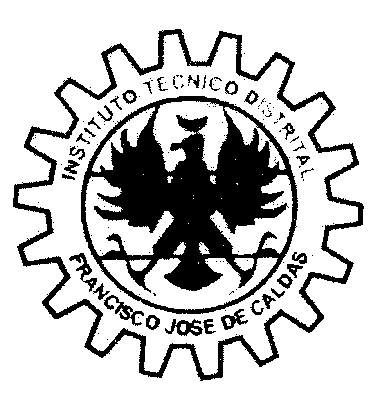 FRANCISCO JOSÉ DE CALDASFORMATO PARA EVALUACIÓN DE COMPETENCIAS AÑO 2012SEDE                    jORNADA                       GRADO                                      SEMESTREcampo de pensamiento:___________________________________ ciclo: VIAREA/ESPECIALIDAD: MECÁNICA INDUSTRIALASIGNATURA: INTRODUCCIÓN AL CAD-CAMcompetencia promocional del Ciclo: realizar y ejecutar PRÁCTICAS  de tecnologia cad-cam y su aplicación en el taller de mecanica industrial con el software mastercam x3pROFESOR(ES) DE :competencias:Usar  y aplicar la herramienta fundamental del software MASTERCAM X3 y CAD-CAM en el diseño virtual mecánico, en la programación y operación de maquinas C.N.C. según códigos del panel FANUC, MASTERCAM, normas de seguridad industrial y salud ocupacional.Firma Profesores:     LIC.  José Arnulfo Villanueva M.                                       LIC.    Gonzalo Correa CanoFecha de radicación o envío E-mail:16 Abril 2012IIIIIIIVAMAÑANATARDE10º11º1. Lic.JOSE ARNULFO VILLANUEVA2. lic. GONZALO CORREACORTECRITERIOS DE DESEMPEÑO30%Ejecuta y Desarrolla prácticas y planos de piezas mecánicas con  software  MASTER-CAM. en la sala cad-cam del mecánica industrial ITI-FJCConoce, ejecuta  y aplica rutinas técnicas DEL SOFTWARE MASTERCAM X3. en la  sala CAD-CAM de la  especialidad mecánica industrial del ITI-FJC30%-   Interrelaciona el diseño por CAD y los procesos CAM. mediante el     lenguaje de diseño asistido por computador y lenguaje maquina      -   Interpreta y aplica los códigos ISO de programación para máquinas C.N.C.40%      -   Realiza varias rutinas de encendido,  puesta en marcha y programación en el torno cnc –wkt-,CAK4085 dj, en el centro vertical de   mecanizado Boxford 300 VMC y en el centro de mecanizado cnc-leadwell v-30i-   Virtualiza y Calcula los parámetros de mecanizado, técnicos y tecnológicos para procesos de manufactura CNC desde el software MASTERCAM X3.-   Realiza rutinas en  la programación para operaciones sencillas con Torno C.N.C. centro vertical de mecanizado a partir del panel  de control FANUC y BOXFORD-   Aplica normas  y códigos de Seguridad y salud ocupacional en los procesos de manufactura CNC.